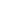 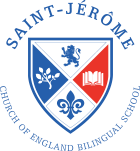 Dear Parents and CarersYou may be aware that the General Data Protection Regulation (GDPR) will be introduced on the 25th May 2018. The new regulation will mean that organisations and companies will have to treat personal data more carefully and ensure that communications from organisations are wanted.The GDPR covers the processing of personal data or information.  Personal data means anything that can identify an individual, including: names, email addresses, home addresses, phone numbers, medical history, dietary requirements, date of birth etcIf a piece of information tells you anything at all about a living person, no matter how small or trivial, it is covered by GDPR. The PTFA is therefore legally required to obtain permission to enable communication with parents and carers via email, phone numbers, in writing and WhatsApp groups to inform parents and carers about all PTFA events (e.g. Summer fairs, Christmas Bazaar, Cinema nights, School Disco, asking for volunteers, notification of AGM and EGM etc) and hence would like to retain your personal data for the purpose of communicating with the parents and carers of Saint Jerome Church of England Bilingual School. The PTFA will only retain this information for as long as we need to communicate with you. All personal data will be stored securely.If you consent to the PTFA retaining your personal information, please tick the box below and complete the information requested, providing the information that you are happy for the PTFA to retain to communicate with you.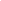 Please tick if you agree        If you do not consent to the PTFA retaining your personal information, please leave the box unmarked.Please note that consent can be withdrawn at any time, via email to Stjeromeptfa@gmail.com or in writing to the PTFA.Child’s name and class ………………………………………..........................................Name of Parent/Carer: ………………………………………….......................................Mobile No: ………………………………………………………………………………………………….Email: …………………………………………………………………………………………………………..Please return the forms to the school reception, your class rep or email the PTFA.